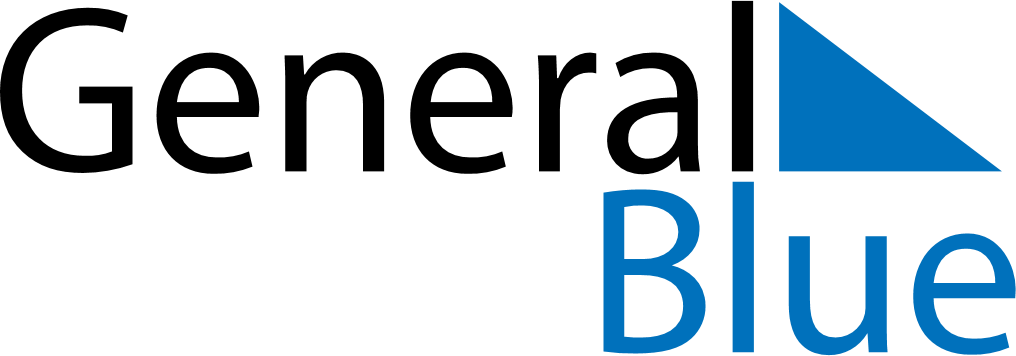 March 2025March 2025March 2025March 2025Svalbard and Jan MayenSvalbard and Jan MayenSvalbard and Jan MayenSundayMondayTuesdayWednesdayThursdayFridayFridaySaturday123456778Carnival910111213141415161718192021212223242526272828293031